Date: 12th February 2018Chair Person: Mary BradleyClerk: Becx Carter, 40 Windebrowe Avenue, Keswick, Cumbria, CA12 4JATel: 077866 78283 broughtonparishclerk@hotmail.comDear CouncillorYou are summoned to attend the next meeting of the Broughton Parish Council, which will be held in the Village Hall, Little Broughton on 20th February 2018 at 19:00. If you are unable to attend, please pass your apologies to the clerk in advance of the meeting. The Agenda is printed below and I hope you will be able to attend. Yours sincerely,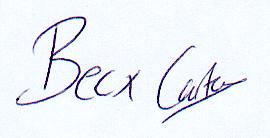 Parish Clerk20/18 Apologies for absenceTo receive and accept apologies and note the reasons for absence21/18 Chairman’s Announcements22/18 Requests for dispensations and declaration of interestsi. Request for DispensationThe clerk to report any requests received since the previous meeting for dispensations to speak and\or vote on any matter where a member has a disclosable pecuniary interest. To receive declarations by elected and co-opted members of interests in respect of items on this agenda.ii. Declarations of InterestMembers are reminded that, in accordance with the revised Code of Conduct, they are required to declare any disclosable pecuniary interests or other registrable interests which have not already been declared in the Council’s Register of Interests.  (It is a criminal offence not to declare a disclosable pecuniary interest either in the Register or at the meeting.) Members may, however, also decide, in the interests of clarity and transparency, to declare at this point in the meeting, any such disclosable pecuniary interests which they have already declared in the Register, as well as any other registrable or other interests.If a Member requires advice on any item involving a possible declaration of interest which could affect his/her ability to speak and/or vote, he/she is advised to contact the clerk at least 24 hours in advance of the meeting.23/18 Minutes of the meeting held 23rd January 2018 To authorise the Chairman to sign, as a correct record the minutes of the last Parish Council Meeting24/18 Public Participation (Max 3 mins per person) Max session length 10minsThe Chairman will, at her discretion, allow members of the public to address the meeting, in relation to the business to be transacted at this meeting and to bring matters to the attention of the Council for consideration, and/or inclusion, on a future agenda. No decisions or responses need be provided at this juncture.  25/18 Applications for co-option (2 vacancies)26/18 Lindsay Tomlinson- Allerdale Borough Council- Community Governance Reviews (10mins)27/18 Police MattersAnti-Social Behaviour/Criminal Damage Next Police meeting- Wednesday 28th March 2018- 19:30. Cockermouth Police Station28/18 Update on matters arising from previous meetings Soddy GapGraveyard Extension/Green SpaceCreation of a Youth Club/Next StepsBus Shelter Quote for repairs & painting to Great Broughton Bus Shelter Training for Parish Councillors Broughton Park Planning Appeal Heritage Lottery Heritage Project & M o U FingerpostsHearing LoopBulling Meadow/Fishing Rights 29/18 Clerks ReportSee Clerks Report circulated with this agenda30/18 Play-area 31/18 Reports from visiting councillors- For information32/18 AllotmentsElection of Councillors to Allotment Working PartyDate for Election Working PartyDog Fouling Issues 33/18 Parish Maintenance-Locations for work to be suggested/works to be consideredGrass Cutting 34/18 Highways Matters20mph speed limit Great/Little Broughton Review35/18 Correspondence- For DiscussionOther items of correspondence for information are listed in the Clerks Report
mogestion for commarative installations for key residents- Fspeed limit to the Railway Abbutments on the timescale for next yea36/18 Planning ApplicationsA revised list will be circulated at the meeting if required due to timescales.Ref: 			Applicant: 		Proposal: 		Location:. 		37/18 Planning Decisions None at the time of agenda production38/18 Finance, Accounts & Governance Payment of Accounts- Listed on Statement of Accounts- Circulated with the meeting papersApproval of Bank Reconciliation and Spend against Budget for Feb-Circulated with the meeting papersRequest for funding from the Church towards the resurfacing of the Church Car Park area39/18 Councillors Matters An opportunity for Councillors to raise new issues- No decisions can be made on these matters but the Clerk may make investigations and/or they may be placed on a future agenda of the Council 40/18 Date of next meeting Tuesday 20th March 2018Tuesday 17th April 2018RefLocationProposalDecisionHOU/2017/0261Claryn LI, Little BroughtonRemoval of existing garage & replacement with new garageApproved with conditionsHOU/2018/0001Red House, 6 Main StreetDemolition of existing garage & replacement with new garagePermitted Development 